Pôle d’appui à la publication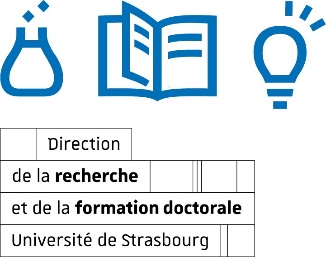 Soutien à l’édition 2024Fiche technique– ouvrageCette fiche est destinée aux membres du conseil ainsi qu’aux experts.Il est conseillé aux porteurs de projets de la remplir précisément.Identification de l’auteur / responsable du projet :Nom, prénom : 	Unité de recherche (n° - acronyme – nom détaillé) : 	………………Présentation de l’ouvrage :Titre (même provisoire), sous-titre de l’ouvrage : 	Nature du projet :	 monographie (dans le cas d’une thèse de doctorat remaniée, l’auteur est-il lauréat d’un prix ? Si oui, merci de l’indiquer) ouvrage collectif (dans le cas d’actes de colloque, journée d’études, séminaires, etc., indiquez le titre, les dates et lieux de la manifestation) : Type de publication :	 papier exclusivement numérique exclusivement version papier et numérique simultanéesNom de la collection (le cas échéant) : 	Nombre de pages : 	 Format : 	 Tirage : 	 Prix public de vente : 	Langues du manuscrit : 	Date de parution prévue : 	Définition du projet éditorial (nature, discipline, objectifs…) :Champs de recherche, mots-clés :Identification de l’éditeur :Nom et adresse de la maison d’édition : 	Coûts :Montant du devis de fabrication (total ht) : 	 €Tâches réalisées par l’auteur ou au sein de l’unité de recherche pour la réalisation de l’ouvrage (mise en page, traduction, autre…) : 	……………Montant de l’aide à publication calculée à hauteur de 30 % du montant du devis : 	 €(la participation financière du Conseil est calculée à partir d’un devis estimatif des coûts fourni par l’éditeur. Son montant est plafonné à 2 000 €)Montant de l’aide à publication demandée par l’éditeur (si différent) : 	€Autres soutiens sollicités pour ce projet (précisez les institutions) :Si le manuscrit est issu d’un projet ANR, IDEX, ERC ou encore d’une résidence USIAS, indiquez avec précision ci-dessous le nom du projet :Origine des crédits :
(UR de l’auteur, université partenaire, région, CNL, autre…) Date
de la demandeMontant
de l’aide demandéeAide obtenue ?Date d’obtention et montantPré-achats d’exemplaires et montant en €